Petek, 8. 5. 2020SLJ -– BEREMO IN PIŠEMO1) USTNO ODGOVORI NA VPRAŠANJA:Si že bil v cirkusu?  Kaj si tam videl, kaj ti je bilo najbolj všeč? Če še nisi bil, kaj bi si želeli videti v cirkusu?2) Tudi Milivoj še ni bil v cirkusu. Si je pa zelo želel ogledati vsaj eno cirkuško predstavo.Preberi,  kaj je naredil, da bi se mu ta želja uresničila.  Branje besedila v Vadnici za slovenščino (modri Mlinček) stran 45, naloga 1.  PREBERI DVAKRAT!Razlaga manj znanih besed in besednih zvez:GORA PISEM: veliko število pisemPRODORNA GLASBA: glasba, ki se sliši zelo daleč naokrog.3) Kaj misliš, kaj se je zgodilo v nadaljevanju pripovedi?Najprej ustno nadaljuj pripoved. Nato jo zapiši v zvezek. Dokončaj zgodbo o cirkusu . Zapiši naslov Cirkus (prepiši zadnji 2 vrsti in nadaljuj vsaj s sedmimi povedmi).Matematika  Reši naloge na učnem listu. (priponka)Starši ti list natisnejo, če je možno. Lahko pa račune prepišeš v karo zvezek, pri besedilnih nalogah pa narediš samo številko naloge, račun in odgovor.  To je samo ponovitev znanja, rešuj samostojno!_________________________________________________________________________________Spo --- Varovanje zemlje (preberejo zgodbo v priponki)Šport- vadi vzdržljivostni tek. Tek na 600m – če pretečeš dva kroga in pol pri gostinski šoli na tekaški progi zadaj, si uspešen pri teku na 600m. To vsako leto uporabljamo pri športnem kartonu.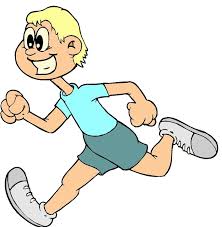  Primerno se obleci in obuj za tek. S seboj vzemi plastenko vode. Predhodno se ogrej.  Začni teči počasi, da boš lahko tekel ves čas. 